Varför/därför jobbar vi på Piteå Summer GamesÖIF äger 40 % och Piteå IF äger 60 %, så därför gör ÖIF 40 % av passen under Piteå Summer Games.Dam- och herrlagen dömer under turneringen utan ersättning.Av den totala vinsten går ca 200 000 kr till huvudstyrelsen för bland annat drift och underhåll. Resterande stannar i fotbollssektionen.Delar av dessa pengar går tillbaka till lagen, i form av bollar, matchkläder, underhåll av fotbollsplaner etc. Då lagen åker på bortamatcher längre bort än 15 mil står föreningen för buss.5- och 7-mannalagen får 1500 kr och 11-mannalagen får 3000 kr till deras lagkassa.Respektive lag får dessutom anmälningsavgiften till PSG samt till ytterligare en cup, max 1000 kr, samt att de får tillbaka kostnader för domare.Öjeby IF kan hålla låga medlems- och träningsavgifter tack vare att vi har förmånen att vara delägare i ett så stort event som Piteå Summer Games är, både för fotbollen och för våra ungdomar.Låt oss göra detta till en trevlig helg där alla hjälps åt och jobbar mot samma mål!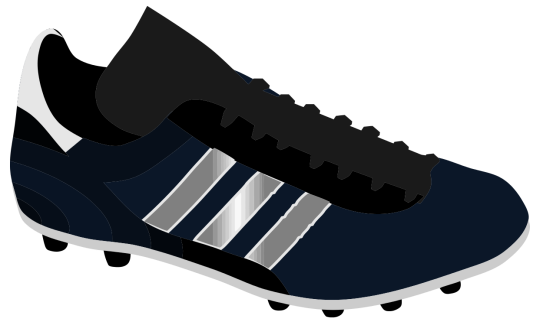 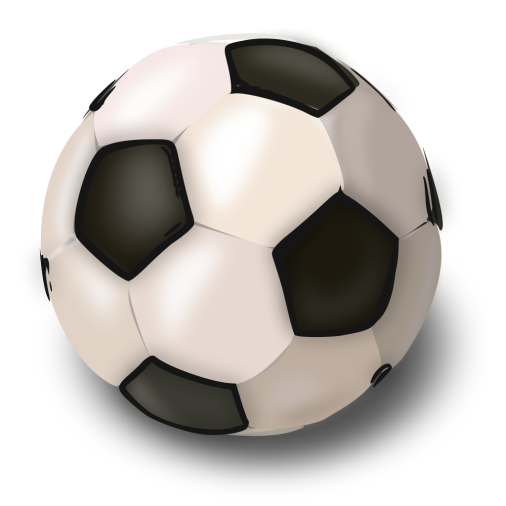 